  North Canton Elementary 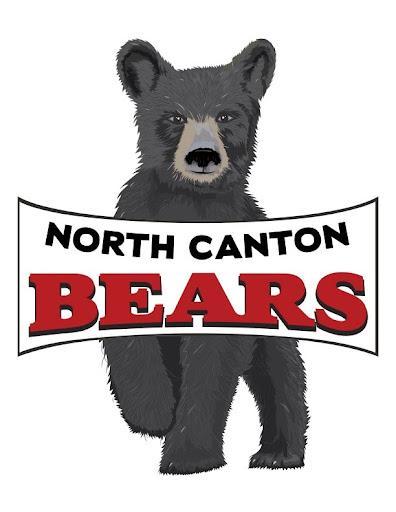 Parent-Student-Teacher-Principal Compact5th GradeRevised 8/20225th Grade Skill FocusFamily Agreement:I want my child to achieve.  Therefore, I will encourage him/her by doing the following:See that my child is at school every day on time with limited checkoutsEstablish a time at home for homework, review it daily, and provide a quiet, well-lit place for studyLimit the amount of time my child spends on electronics and watching TVCheck my child’s homework every dayTalk with my child’s teacher often and come to all parent-teacher conferencesRead with my child daily and let my child see me read every dayBe an active partner with my child’s school in a way that I am ableEstablish a bedtime to ensure my child gets the recommended amount of sleep nightlySupport my child’s learning over holiday breaksStudent Agreement:Be safe, be respectful, and be responsibleShow my parents my homework every dayLet my teacher know if I do not have pencils, paper, and other necessary toolsComplete and return homeworkLimit the amount of time I spend on electronics and watching TVTry to be physically active most daysLet my parent know what is going on at schoolTeacher Agreement:It is important that students achieve.  Therefore, I will do the following:Show that I care about all studentsHave high expectations for myself, students, and other staff membersProvide a safe environment for learningProvide assistance to parents so that they can help with assignmentsEncourage students and parents by providing information about student progressEngage students in the classroom to make learning enjoyablePrincipal Agreement:I acknowledge and support the value of parent engagement and the importance of student achievement.  Therefore, I will do the following:Act as an instructional leader by supporting teacher in their classroomsProvide a safe, nurturing, inviting environment that emphasizes the importance of learningProvide in-service and other forms of training for teachers and parentsAlways do what is best for studentsReadingRead and comprehend informational texts including history/social studies, science, and technical textsExplain how an author uses reasons and evidence to support particular points in a textCompare multiple texts (folktale/myth)Make inferences Develop and strengthen writing in opinion, informative, narrative, and research projectsSummarize and paraphrase effectivelyUse root words, prefixes and suffixes to figure out the meaning of unknown wordsMathDevelop fluency with addition and subtraction of fractionsDevelop an understanding of the multiplication of fractions and of division of fractions in limited cases (unit fractions divided by whole numbers and whole numbers divided by unit fractions)Extend division to 2-digit divisors, integrate decimal/fractions into the place value system and develop understanding of operations with decimals to the thousandths, and develop fluency with the whole number and decimal operationsDevelop an understanding of volume using multiplication and to additionUnderstand order of operationsAdd multi digit multiplication with standard algorithm